Título do trabalho (com apenas a primeira inicial maiúscula, além dos nomes próprios, e nomes de obras em itálico sem aspas: subtítulo, se houver, após dois pontos, iniciado em letra minúscula, sem ponto final (Times New Roman 14, espaço simples, negrito, centralizado). Após a formatação de cada parte, todas as informações que estiverem em vermelho devem ser excluídas)MODALIDADE: COMUNICAÇÃO (fonte azul, caixa alta, tamanho 12, espaço simples, centralizado)Nome do/a primeiro/a autor/aInstituiçãoE-mail(tamanho 12, espaço simples, itálico, alinhamento à direita)Nome do/a segundo/a autor/aInstituiçãoE-mail(tamanho 12, espaço simples, itálico, alinhamento à direita)Nome do/a terceiro/a autor/aInstituiçãoE-mail(tamanho 12, espaço simples, itálico, alinhamento à direita)Obs.: Deixar dois espaços simples entre os dados do/a último/a autor/a e o resumo. O texto a ser submetido não deve conter a identificação ou a instituição dos/as autores/as. No processo avaliativo, essas informações devem ser inseridas somente no sistema, no ato da submissão. Em caso de aprovação, todos os nomes inseridos no sistema deverão constar na versão final do trabalho aprovado. Não serão permitidos, portanto, acréscimos e/ou exclusões de nomes de autores/as no trabalho após o processo de avaliação.Resumo. Resumo do trabalho com, no máximo, 250 palavras (Times New Roman, tamanho 11, espaço simples, 2 centímetros de indentação na margem esquerda, justificado). O resumo deve conter: apresentação do tema, objetivos, bases teórico-metodológicas, resultados e conclusões do trabalho.Palavras-chave. Três a cinco palavras-chave, separadas por vírgula, com apenas a inicial de cada uma delas maiúscula (tamanho 11, espaço simples, 2 centímetros de indentação na margem esquerda, justificado; seguidos por uma linha em branco).Title. Tradução do Título para o inglês, com Todos as Palavras Iniciadas com Letra Maiúscula, Exceto Conectivos (tamanho 11, negrito, espaço simples, 2 centímetros de indentação na margem esquerda, alinhamento justificado)Abstract. Tradução do resumo para o inglês (tamanho 11, espaço simples, 2 centímetros de indentação na margem esquerda, alinhamento justificado).Keywords. Tradução das palavras-chave para o inglês, separadas por vírgula, com todos os termos iniciados com letra maiúscula (tamanho 11, espaço simples, 2 centímetros de indentação na margem esquerda, alinhamento justificado). Obs.: No caso de textos em outra língua (inglês ou espanhol), o “Abstract”/“Resumen” e as “Keywords”/“Palabras clave” devem ser apresentados inicialmente na língua original do texto, seguidos do título, resumo e palavras-chave em português.  Deixar dois espaços simples entre esta e a próxima parte do trabalhoSubtítulo nível 1 (tamanho 14, negrito, espaçamento 1,5, justificado, sem recuo)Texto em português, espanhol ou inglês. Fonte Times New Roman 12, espaçamento 1,5, sem indentação, alinhamento justificado e recuo da primeira linha do parágrafo de 1,5 cm, sem marca de parágrafo (sem uso da tecla “tab”). Cada trabalho, independente da modalidade, deverá ter extensão mínima de 10.000 (dez mil) caracteres (considerando-se espaços) e extensão máxima de 30.000 (trinta mil) caracteres, considerando-se espaços (incluindo título, resumo, palavras-chave e respectivas traduções, corpo do texto, legendas de ilustrações e notas). As referências não serão consideradas no cômputo de caracteres. As ilustrações deverão ser numeradas por categoria, legendadas e indicadas no corpo do texto. O arquivo do trabalho não deve ultrapassar 10 MB. Trabalhos fora desses padrões não serão aceitos pela Comissão Científica para avaliação.Subtítulo nível 2 [se houver] (tamanho 12, negrito, espaçamento 1,5, justificado, sem recuo)As citações curtas, de até três linhas, devem ser incluídas, com aspas, no corpo do texto. As citações longas, com mais de três linhas, devem ser apresentadas na forma de parágrafo, com indentação de 4 cm à esquerda (sem aspas, fonte tamanho 11, espaço simples, alinhamento justificado, sem itálico, exceto Títulos de obras), seguida pela indicação bibliográfica entre parênteses após o ponto final, conforme abaixo. Deve-se formatar o espaçamento do parágrafo de citação com “12 pt” antes e “18 pt” depois, conforme exemplo a seguir: As citações com mais de três linhas devem ser apresentadas na forma de parágrafo, com indentação de 4 cm à esquerda (sem aspas, fonte tamanho 11, espaço simples, alinhamento justificado, sem itálico, exceto Títulos de obras), seguida pela indicação bibliográfica entre parênteses após o ponto final. (SOBRENOME, ano, páginas)Subtítulo nível 3 [se houver] (tamanho 12, itálico, 1 espaçamento 1,5, justificado, sem recuo)As imagens/ilustrações (figuras, quadros, tabelas, gráficos, diagrama, fluxograma, desenho, entre outras) devem ser indicadas no corpo do texto de forma direta ou entre parênteses, sem abreviatura: (Exemplo 1), (Figura 1), (Quadro 1), (Tabela 1), (Gráfico 1), (Diagrama 1). As iniciais dos nomes das notas musicais serão sempre maiúsculas (Dó, Ré, Mi etc.). Para símbolos específicos como sustenido, bemol e bequadro poderá ser utilizada a fonte BACH, disponível em http://www.mu.qub.ac.uk/tomita/bachfont. Todas as imagens/ilustrações inseridas no texto devem ter sua identificação (legenda) na parte superior, precedida pela palavra designada (por exemplo: desenho, esquema, fluxograma, fotografia, gráfico, mapa, organograma, planta, quadro, retrato, figura, imagem, entre outros), seguida pelo número que representa a ordem em que ela aparece no texto, em números arábicos, travessão e um título. Deve-se colocar a fonte originária da figura na parte inferior da mesma e deve-se fazer referência (citar a figura) no texto o mais próximo possível de onde ela foi apresentada (Figura 1). Obs.: a citação da ilustração no texto deve ser inserida, preferencialmente, antes da apresentação da figura.Figura 1 – Perfil da ANPPOM para as redes sociais com a ilustração do XXXII Congresso nacional Obs.: Deixar um espaço simples entre o título e a ilustração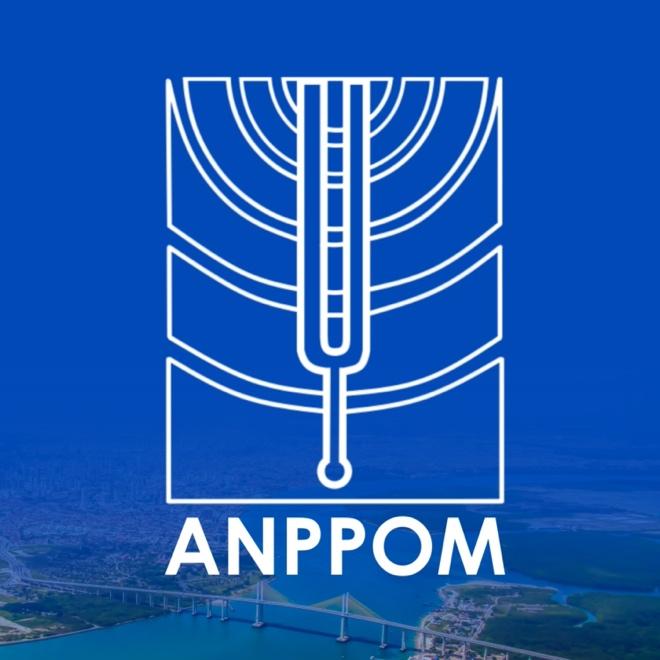 Fonte: Site oficial da ANPPOM (2022) – www.anppom.org.br Na parte de baixo deve-se citar a fonte (mesmo se for o próprio autor)(tamanho 10, normal, espaço simples, alinhamento centralizado)Obs.: Deixar um espaço simples entre a figura e a citação da fonte. Após a citação da fonte dar dois espaços simples antes do próximo textoTodas as notas (que devem ser utilizadas apenas para informações complementares e comentários) devem ser indicadas por números e incluídas como notas de rodapé, em fonte tamanho 10, com espaçamento simples e alinhamento justificado. Indicações de notas de texto devem ser posicionadas após vírgula, ponto, ponto-e-vírgula, exclamação, ponto de interrogação e (parênteses).A exatidão das referências ao final dos trabalhos, bem como a correta citação e indicação bibliográfica ao longo do texto são de responsabilidade do(a) autor(a) ou autores(as) do trabalho. As normas de formatação que não estiverem previstas acima devem estar de acordo com as normas vigentes da ABNT. As submissões deverão ser enviadas exclusivamente pelo sistema eletrônico de submissões: https://anppom.org.br/xxxii-congresso-da-anppom/submissao-de-trabalhos/  As submissões que não atenderem ao padrão descrito acima não serão consideradas para a avaliação.Referências (tamanho 14, negrito, espaçamento 1,5, justificado, sem recuo). SOBRENOME, Prenome(s) do Autor; SOBRENOME, Prenome(s) do segundo Autor (se houver). Título do Trabalho: subtítulo [se houver]. Edição [se não for a primeira]. Local de publicação: Editora, ano. Número de páginas. Disponível em [se for o caso]: http://... Acesso em: dia mês abreviado ano.SOBRENOME, Prenome(s) do Autor do Capítulo ou Verbete. Título do Capítulo ou Verbete. In: SOBRENOME, Prenome(s) do Organizador da Obra (Org.). Título do Trabalho: subtítulo [se houver]. Edição [se não for a primeira]. Local de publicação: Editora, ano. Capítulo [se for o caso], páginas inicial-final da parte. Disponível em [se for o caso]: http://... Acesso em: dia mês abreviado ano.SOBRENOME, Prenome(s) do Autor. Título do Trabalho: subtítulo [se houver]. Cidade, ano da defesa (se for o caso). Número de folhas ou páginas [ex.: 123 f.]. Dissertação (Mestrado em...) [ou Tese (Doutorado em...)]. Instituto, Universidade, Cidade, ano da publicação. Disponível em [se for o caso]: http://... Acesso em: dia mês abreviado ano.SOBRENOME, Prenome(s) do Autor do Artigo. Título do Artigo. Título do Periódico, Local de publicação, número do volume (v.), número do fascículo (n.), páginas inicial-final do artigo (p.), ano da publicação. Disponível em [se for o caso]: http://... Acesso em: dia mês abreviado ano.SOBRENOME, Prenome(s) do Autor do Trabalho. Título do trabalho. In: NOME DO EVENTO, número do evento, ano de realização, local de realização. Anais... Local de publicação: Editora, ano de publicação. páginas inicial-final do trabalho. Disponível em [se for o caso]: http://... Acesso em: dia mês abreviado ano.SOBRENOME, Prenome(s) do Autor do Trabalho. Título da Obra: subtítulo, gênero, tonalidade, número ou opus [se houver]; formação vocal/instrumental [desde que não faça parte do título]. Local de publicação: Editora, ano de publicação. Partitura. Número de folhas ou páginas. Disponível em [se for o caso]: http://... Acesso em: dia mês abreviado ano.SOBRENOME, Prenome(s) do Autor do Trabalho. Título da Obra: subtítulo, gênero, tonalidade, número ou opus [se houver]; formação vocal/instrumental [desde que não faça parte do título]. Local de cópia ou editoração: informação sobre o tipo de registro gráfico da obra (cópia de..., editoração de..., se houver), ano da cópia ou editoração. Partitura manuscrita. Número de folhas ou páginas. Disponível em [se for o caso]: http://... Acesso em: dia mês abreviado ano.TÍTULO do registro fonográfico: subtítulo [se houver]. Nome(s) e sobrenome(s) do(s) Compositor(es) (incluir o termo Compositor entre parênteses). Nome(s) e sobrenome(s) do(s) Intérprete(s) (incluir o termo Intérprete, instrumento, entre parênteses). Local de publicação: Editora, ano. Suporte [LP, CD, DVD etc.]. Informações complementares [se for o caso].TÍTULO do registro fonográfico: subtítulo [se houver]. Nome(s) e sobrenome(s) do Autor do Trabalho. Produção (direção, regência...) de Nome do Responsável. Tipo de gravação [LP, CD, DVD etc.], duração da gravação. Local de publicação: Editora ou Gravadora, ano de publicação. Informações complementares [se for o caso].[Referência conforme um dos casos acima]SOBRENOME, Prenome(s) do Entrevistado. [Entrevista concedida a/à Nome e Sobrenome do entrevistador/a, se for o caso]. Instituição [se houver], local [se mencionado], data da entrevista. Duração. Disponível em: http://... Acesso em: dia mês abreviado ano.SOBRENOME, Inicial do prenome(s) do(s) Autor(es) [se houver]. Título do trabalho: subtítulo [se houver]. Local de publicação: Editora, ano. Disponível em: http://... Acesso em: dia mês abreviado ano.SOBRENOME, Prenome do Autor do Documento. Título. Tipo de documento, local de emissão, data. Acervo e Instituição, código de localização. Número de folhas ou páginas. Disponível em [se for o caso]: http://... Acesso em: dia mês abreviado ano.SOBRENOME, Prenome do(a) Entrevistado(a). Entrevista a [Nome do Entrevistador]. Local, data da entrevista. Formato [áudio, vídeo, texto]. Duração ou número de páginas. Não publicada.Inclui arquivos em diversos formatos como MPEG, AVI, FLV, MOV, entre outros. Os elementos essenciais são: TÍTULO. Autor, diretor e/ou produtor. Local: Empresa produtora ou distribuidora, data. Especificação do suporte em unidades físicas ou endereço eletrônico (sem <...>; terminado em ponto). Data de acesso. (Quando necessário, acrescentam-se elementos complementares à referência para melhor identificar o documento: formato, tamanho, nome do arquivo, título, data de gravação, diretor, produtor, local, produtora, descrição do suporte). Exemplo:O POVO brasileiro: a formação e o sentido do Brasil. Darcy Ribeiro, Isa Grinspum Ferraz. São Paulo: TV Cultura, 2000 [disponibilizado em: 11 dez. 2016]. v. 1. Disponível em: https://youtu.be/CjcBv5ZWyPU. Acesso em: 30 jan. 2021.Mais de uma obra por autor: incluir sobrenomes e nomes dos(as) autores(as) em todas as referências (em lugar dos traços previstos na NBR 6023:2002, suprimidos pela NBR 6023:2018).Versão da ABNT: este template adota as normas de referências bibliográficas da NBR 6023 de 14/11/2018, sendo as principais diferenças, em relação à NBR 6023 de 29/09/2002, a centralização do título da seção Referências, a supressão do sublinhado e dos sinais < e > nos endereços eletrônicos e uso de ponto ao final, o uso do itálico nas palavras In e et. al., a explicitação dos sobrenomes e nomes dos(as) autores(as) em todas as referências, mesmo quando houver mais de um trabalho por autor(a).Os formatos aceitos para envio do trabalho são: DOC, DOCX, RTF ou ODT. Não enviar o arquivo em PDF. Quaisquer dúvidas, entre em contato com a Comissão Científica do Congresso: cientifica.anppom2022@gmail.com